ҠАРАР                                                                              РЕШЕНИЕОб отмене решений  Совета сельского поселения Дмитриево-Полянский сельсовет муниципального района Шаранский район Республики Башкортостан «О комиссии по соблюдению требований к служебному поведению муниципальных служащих органа местного самоуправления сельского поселения Дмитриево-Полянский сельсовет муниципального района Шаранский район Республики Башкортостан и урегулированию конфликта интересов» №484 от 29.04.2015 года, О внесении изменений в Положение о комиссии по соблюдений требований к служебному поведению муниципальных служащих Администрации сельского поселения Дмитриево-Полянский сельсовет муниципального района Шаранский район Республики Башкортостан и урегулированию конфликта интересов № 5/53 от 25.02.2016 годаВ соответствии с Федеральным законом "О противодействии коррупции" от 25 декабря 2008 года N 273-ФЗ, Законом Республики Башкортостан от 16 июля 2007 года N 453-з "О муниципальной службе в Республике Башкортостан", Указом Президента Республики Башкортостан от 19 августа 2010 года N УП-498 "О комиссиях по соблюдению требований к служебному поведению государственных гражданских служащих Республики Башкортостан и урегулированию конфликта интересов" Совет сельского поселения решил: 1. Признать утратившим силу решение Совета сельского поселения Дмитриево-Полянский сельсовет муниципального района Шаранский район Республики Башкортостан «О создании комиссии по урегулированию конфликта интересов в администрации сельского поселения Дмитриево-Полянский сельсовет муниципального района Шаранский район Республики Башкортостан» № 484 от 29.04.2015  года;2. Признать утратившим силу решение Совета сельского поселения Дмитриево-Полянский сельсовет муниципального района Шаранский район Республики Башкортостан «О внесении изменений в Положение о комиссии по соблюдению требований к служебному поведению муниципальных служащих Администрации сельского поселения Дмитриево-Полянский сельсовет муниципального района Шаранский район Республики Башкортостан и урегулированию конфликта интересов № 5/53 от 25.02.2016 года.Глава сельского поселения:                                               Г.А.Ахмадеевд.Дмитриева Поляна28.04.2018№26/215БАШКОРТОСТАН  РЕСПУБЛИКАҺЫШАРАН  РАЙОНЫ МУНИЦИПАЛЬ РАЙОНЫНЫҢДМИТРИЕВА ПОЛЯНА АУЫЛ СОВЕТЫАУЫЛ БИЛӘМӘҺЕ СОВЕТЫ452630,  ДМИТРИЕВА ПОЛЯНА АУЫЛЫ, БАҪЫУ УРАМЫ, 2АТЕЛ.(34769) 2-68-00, EMAIL: DMPOLSS@YANDEX.RU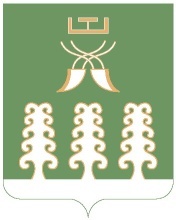 РЕСПУБЛИКА  БАШКОРТОСТАНСОВЕТ СЕЛЬСКОГО ПОСЕЛЕНИЯДМИТРИЕВО-ПОЛЯНСКИЙ СЕЛЬСОВЕТМУНИЦИПАЛЬНОГО РАЙОНАШАРАНСКИЙ РАЙОН452630, Д. ДМИТРИЕВА ПОЛЯНА, УЛИЦА ПОЛЕВАЯ, 2АТЕЛ.(34769) 2-68-00, EMAIL: DMPOLSS@YANDEX.RU